         inschrijfformulierTotaal van het bestelde de rekening voldoen op :IBAN: NL58 RABO 0343 544 008T.n.v.:  A.F. Hulshofo.v.v.: Meidentoernooi + verenigingsnaam + teamBetaling dient op 30 April binnen te zijnmet * aangemerkte kosten alleen als men hier gebruik van maakt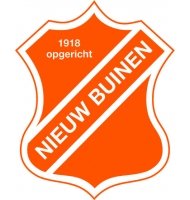 MeidentoernooiNoppen&NaaldhakkenEditie2019Vereniging:Team:Contactpersoon:Functie:Mobiel:Adres:Postcode:Woonplaats:E-mailadres:Kleur Shirt:Kleur Broek:Aantal spelers:Aantal begeleiding:*BBQ: (€10,- p.p.)Aantal personen invullen die hier aan deelnemen………..… X €10,-`    = €…….*Ontbijt: (€5,- p.p.)Aantal personen invullen die ontbijten.………….. X €5,-       = €…….*Huurtenten: (€300,-per team)Aankruisen als je wilt overnachten.………….. X €300,-  = €…….